ПРОЕКТ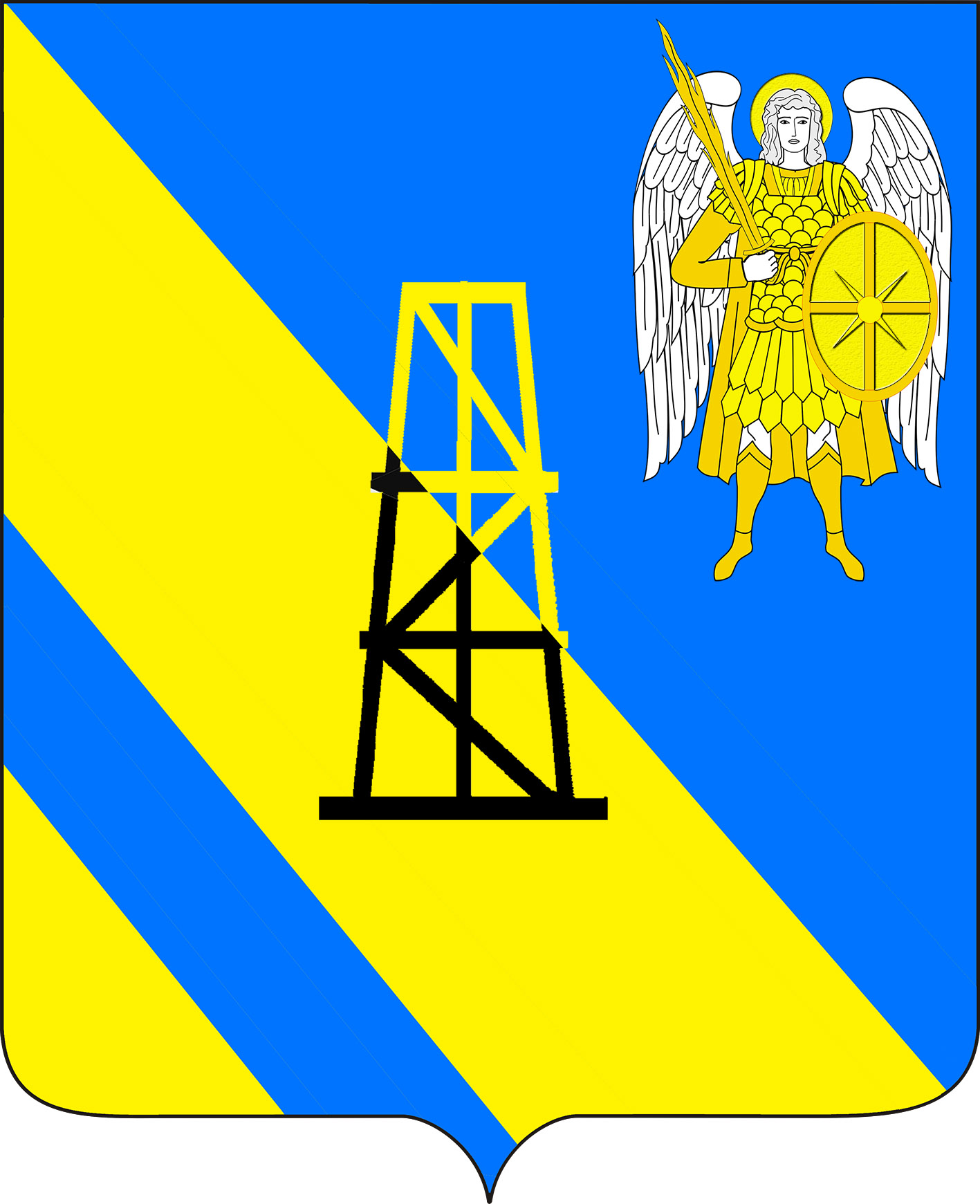 АДМИНИСТРАЦИЯ КИЕВСКОГО СЕЛЬСКОГО ПОСЕЛЕНИЯКРЫМСКОГО РАЙОНАПОСТАНОВЛЕНИЕот __.__.2024г.								 № ___ село КиевскоеОб утверждении прейскуранта гарантированного перечня услуг по погребению, оказываемых на территории Киевского сельского поселения Крымского районаВ соответствии с пунктом 3 статьи 9 Федерального закона от 12 января 1996 года № 8-ФЗ года «О погребении и похоронном деле», на основании пункта 22 статьи 14 Федерального закона № 131-ФЗ «Об общих принципах организации местного самоуправления в Российской Федерации» статьей 13.1 Закона Краснодарского края от 4 февраля 2004 года № 666-КЗ «О погребении и похоронном деле в Краснодарском крае» и письмом департамента государственного регулирования тарифов Краснодарского края от 29 января 2024 года № 57.08-07.2-405/24 «О порядке согласования стоимости гарантированного перечня услуг по погребению», п о с т а н о в л я ю:1. Утвердить прейскурант гарантированного перечня услуг по погребению, оказываемых на территории Киевского сельского поселения Крымского района (приложение). 2. Главному специалисту администрации Киевского сельского поселения Крымского района З.А.Гавриловой опубликовать настоящее постановление, а также разместить на официальном сайте администрации Киевского сельского поселения Крымского района в информационно-телекоммуникационной сети Интернет.3. Настоящее постановление вступает в силу после официального опубликования и распространяется на правоотношения, возникшие с 1 февраля 2024 года.Глава Киевского сельского поселения Крымского района							Б.С.ШатунПриложениек постановлению администрацииКиевского сельского поселенияКрымского районаот __.02.2024г.   № __Прейскурантгарантированного перечня услуг по погребению, оказываемых на территории Киевского сельского поселения Крымского районаГлава Киевского сельского поселения Крымского района 							Б.С.Шатун№п/пНаименование услугиСтоимость, руб. с 01.02.20241Оформление документов, необходимых для погребения275,672  Предоставление и доставка гроба и других предметов, необходимых для погребения3552,573Перевозка тела (останков) умершего (погибшего) на кладбище (в крематорий)1879,964Погребение (кремация с последующей выдачи урны с прахом)2662,005ИТОГО8370,20